Quesadillas!
Ingredients: Tortillas CheesePepperoni (if wanted) Directions: Turn the burner on a medium heat. When the skillet is warm, put 1 tortilla in the skillet. Leave it there for about 1 minute or less to warm up. After about 1 minute, flip the tortilla so it is on the other side. Sprinkle some cheese on only half of the tortilla and flip the other half over the cheese. It should look like a sandwich with cheese in the middle.Let it sit there for about 1 minute. Then flip the quesadilla over to the other side to warm the other side. When the cheese looks melted, take it off the skillet and put it on a plate to cool down. Once the tortilla is cooled down, cut it down into pieces, and eat it! 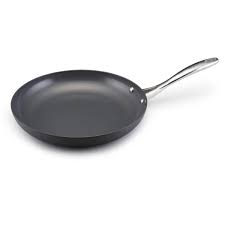 ^^^^ Skillet ^^^^